How to Create a ThingLink ProjectThis is a tutorial for ThingLink, a website that allows you to tag images and videos to create an interactive project.Go to: https://www.thinglink.com/ 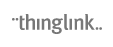 click LOG IN (upper right menu)Click on 'CREATE' (located on the upper right menu)Choose UPLOAD IMAGE – this will be your main Project imageEnter the filename for your image, click OpenThis gives you the option to upload photos from your computer or from the web.Once you’ve uploaded your photo, the website will take you to a page to edit your image.Edit your image to create TAGS: Click ADD TAG*Add as many tags as you need*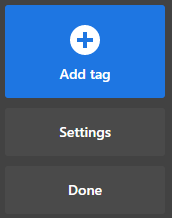 There are the 4 different types of TAGS to add:ADD TEXT AND MEDIA – allows you to add a link to a URL,    upload an additional image or video or upload audioADD TEXT LABEL – adds a simple text box – only 100 charactersADD CONTENT FROM WEBSITE – paste URL to link from image CREATE TOUR – creates a link to another Thinglink Project, mainly used for group projectsSelect Add text and Media from left menu barSelect the Icon you want to use: Click CHANGE ICON > to edit the symbol to place on your image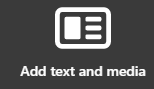 Click new icon to select, this returns you to edit tag screen Edit Title, Description and Button URL text to add your informationOptional: add image or videoOptional: upload audio file or click microphone to record your own voiceClick DONE at top to place your new tag on your imageYour newly created TAG will appear in the center of your image. Click on the icon and drag to move to new location.Select Add text LABEL from left menu bar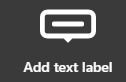 Select the Icon you want to use: Click CHANGE ICON > to edit the symbol to place on your imageClick new icon to select, this returns you to edit tag screenClick inside text box and write your wordsClick Done at top to place your new tag on your imageYour newly created TAG will appear in the center of your image. Click on the icon and drag to move to new location.3. Select Add CONTENT FROM WEBSITE from left menu barSelect the Icon you want to use: Click CHANGE ICON > to edit the symbol to place on your image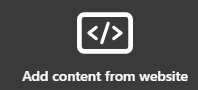 Click new icon to select, this returns you to edit tag screenType your URL into the text after https:// Click Done at top to place your new tag on your imageYour newly created TAG will appear in the center of your image. Click on the icon and drag to move to new location.4. Select CREATE TOUR from left menu barSelect the Icon you want to use: Click CHANGE ICON > to edit the symbol to place on your image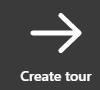 Click new icon to select, this returns you to edit tag screenClick Destination box, popup window appears SELECT SCENE, choose image you want to select Click Done at top to place your new tag on your imageYour newly created TAG will appear in the center of your image. Click on the icon and drag to move to new location.Save Project Click DONE to complete your Project and review your Image.Rename Project ThingLink will automatically title your project using the filename you uploaded, but you can change this title at any time. Click on Gear in upper right menu,  edit Image Title to rename your Project. Click Save. 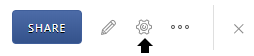 Review and Share your ThingLink ProjectClick the Share button in upper right menu to get the URL to email your teacher.Click Share link option in top middle popup windowShareable link appears, Click “COPY LINK” blue box on bottom right GO to FCS LAUNCHPAD, sign in to CLASSLINK, Go to SEESAW Login, Click on your Name, select your class, Click the LINK ICON, At the “Share A LINK” page, Ctrl – V to paste URL to your ThingLink Project URL into text box.